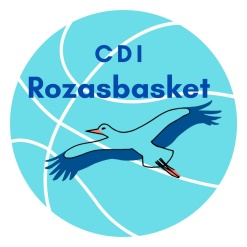 AUTORIZACIÓN DE DOMICILIACIONESTEMPORADA 2022 - 2023D. / Dña ……………………….…………., con DNI ………….., titular de la cuenta (IBAN 24 caracteres) _________________________________________, autorizo la domiciliación de los cobros del CDI Rozasbasket para la actividad correspondiente al participante ………………….…………………… para la temporada actual.Fecha:……………………………Firmado:______________________________